Teresa de Jesús Jornet e Ibars, Santa 1843-1897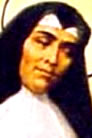 